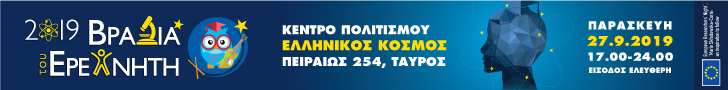 Με σύνθημα  Επιστήμη για όλους, Επιστήμη για ΣΕΝΑ!η Έρευνα και η Επιστήμη σε περιμένουν σε μια ακόμη Βραδιά  του Ερευνητή,  στον μεγάλο αυτό πανευρωπαϊκό  θεσμό, που  ήδη μετρά 14 χρόνια ζωής!Η αντίστροφη μέτρηση μόλις άρχισε… και λίγες μόνο μέρες μάς χωρίζουν από τη μεγάλη αυτή γιορτή της γνώσης. Για πρώτη χρονιά, όλα τα ερευνητικά κέντρα της Αττικής συμμετέχουν με συναρπαστικές επιλογές από τις ερευνητικές τους δραστηριότητες, ενώ 40 και πλέον επιστημονικοί, εκπαιδευτικοί φορείς και σχολεία θα παρουσιάσουν στο αθηναϊκό κοινό κάθε ηλικίας, τις δικές τους επιστημονικές «εκπλήξεις».  Όλοι οι συμμετέχοντες μέσα από ένα σύνολο έξυπνων πειραμάτων, δρώμενων και εργαστηρίων θα παρουσιάσουν την επιστημονική γνώση και τα ερευνητικά τους αποτελέσματα με τρόπο ευρηματικό και με σύγχρονα τεχνολογικά εργαλεία για να κερδίσουν τους μικρούς και μεγάλους επισκέπτες.Θα καλύψουν θέματα από τον χώρο της φυσικής, χημείας, βιολογίας, πληροφορικής, ρομποτικής, θα αναδείξουν ερευνητικά προγράμματα που αφορούν ένα βιώσιμο περιβάλλον, την ρύπανση της ατμόσφαιρας και  των θαλασσών,  την ανακύκλωση, τη νανοτεχνολογία, την αστροφυσική,  τον σχεδιασμό φαρμάκων με Η/Υ, τη διαδεδομένη χρήση των καταγραφικών αισθητήρων τόσο στο αέρα όσο και στα υδάτινα οικοσυστήματα.Πρωτότυπα  εργαστήρια θα κεντρίσουν το ενδιαφέρον του κοινού, όπως: πώς φτιάχνουμε ένα νόμισμα, τι ξέρουμε για την  τέχνη της βιβλιοδεσίας στο Βυζάντιο, πώς η μουσική γίνεται γνώση χρησιμοποιώντας τη  μουσική πλατφόρμα iMuSciCA και πώς αν αποτυπώσεις τις ιδέες σου σε ένα πεντάγραμμο θα μπορείς να γίνεις και εσύ ο συνθέτης της Γνώσης.Ο επισκέπτης θα παρακολουθήσει μέσα από τηλεσκόπια τον αττικό ουρανό,  θα μάθει πώς οι δορυφόροι επηρεάζουν την καθημερινότητά μας και θα ενημερωθεί  για τα εργαλεία πρόγνωσης φυσικών  καταστροφών.Επιστήμονες του Ευρωπαϊκού Οργανισμού Διαστήματος  (ESA) θα μας μιλήσουν για την εξερεύνηση του Διαστήματος αλλά και την προετοιμασία και ζωή των ευρωπαίων αστροναυτών, ενώ σε ζωντανή σύνδεση με  το Ευρωπαϊκό Κέντρο Σωματιδιακής Φυσικής (CERN) το κοινό θα ακούσει  για  τις τεχνικές που μας βοηθούν να κατανοήσουμε το σύμπαν.Ομάδες μαθητών, ως άλλοι μικροί ερευνητές -  και μάλιστα βραβευμένοι -, θα δείξουν τα δικά τους επιστημονικά κατορθώματα. Το κοινό θα δει πως μια ομάδα χορού ‘χορογραφεί’ την Επιστήμη, τι είναι το Stand up Science, τα Βραβείο ΕΠΙ2 Επικοινωνίας της Επιστήμης, αλλά και ο διεθνής διαγωνισμός Famelab.Η έκθεση με τους δεινοσαύρους και τα τέρατα των θαλασσών θα είναι ανοιχτή για κάθε επισκέπτη, ο οποίος και θα μπορεί να περιηγηθεί ‘εικονικά’ στην  αρχαία Ολυμπία, ενώ στην είσοδο θα καλωσορίζει τους επισκέπτες το μοναδικό ανδροειδές ρομπότ, που ακούει στο όνομα ‘Pepper’. Ο ρομποτικός αυτός φίλος μας θα είναι έτσι προγραμματισμένος από τους ερευνητές  του Δημόκριτου, ώστε να καλωσορίζει φωνητικά το κοινό και να απαντάει σε  ερωτήσεις τους.Και αυτή τη χρονιά ο χώρος της έρευνας σε προσκαλεί να τον ανακαλύψεις μέσα από ποικίλες και πρωτότυπες δράσεις.  Έλα   στο  Κέντρο Πολιτισμού «Ελληνικός Κόσμος»  στις 27/9 να ταξιδέψεις στον κόσμο της Γνώσης!Για περισσότερες πληροφορίες. www.renathens.gr - www.facebook.com/rengreece   Για επικοινωνία: contact@rengreece.com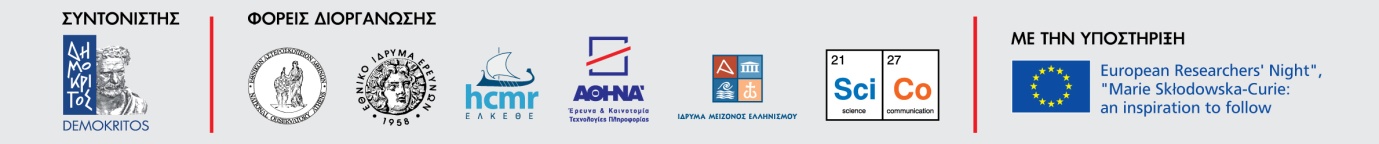 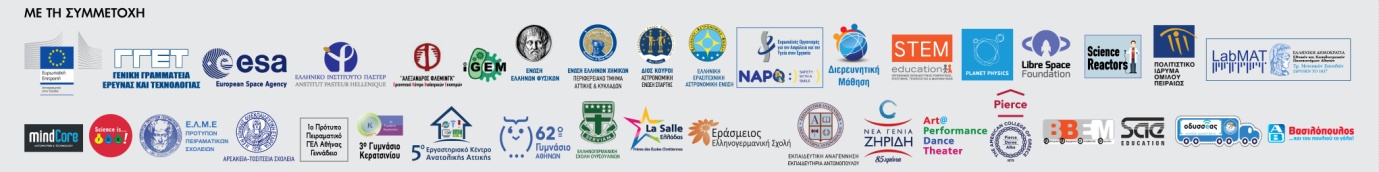 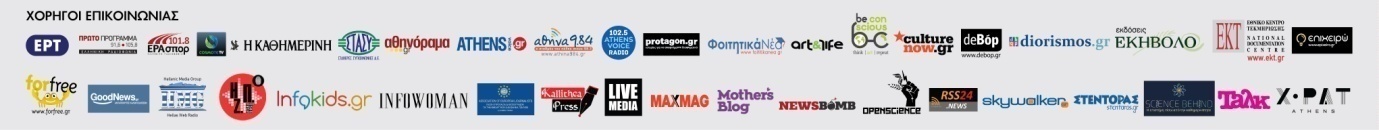 